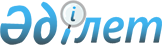 Қазақстан Республикасы Премьер-Министрінің 2008 жылғы 29 желтоқсандағы N 292-ө өкіміне өзгерістер енгізу туралыҚазақстан Республикасы Премьер-Министрінің 2009 жылғы 4 тамыздағы N 111-ө Өкімі



      "Қазақстан Республикасының Бюджет кодексін іске асыру жөніндегі шаралар туралы" Қазақстан Республикасы Премьер-Министрінің 2008 жылғы 29 желтоқсандағы 
 N 292-ө 
 өкіміне мынадай өзгерістер енгізілсін:





      көрсетілген өкіммен бекітілген Қазақстан Республикасының Бюджет кодексін іске асыру мақсатында қабылдануы қажет Қазақстан Республикасының нормативтік құқықтық актілерінің тізбесінде:





      реттік нөмірлері 52, 53-жолдарда:



      "Орындау мерзімі" деген 5-бағандағы "2009 жылғы 1-жарты жылдық" деген сөздер "2009 жылғы 3-тоқсан" деген сөздермен ауыстырылсын.


      


Премьер-Министр                                      К. Мәсімов


					© 2012. Қазақстан Республикасы Әділет министрлігінің «Қазақстан Республикасының Заңнама және құқықтық ақпарат институты» ШЖҚ РМК
				